Wider Community Events in Kirklees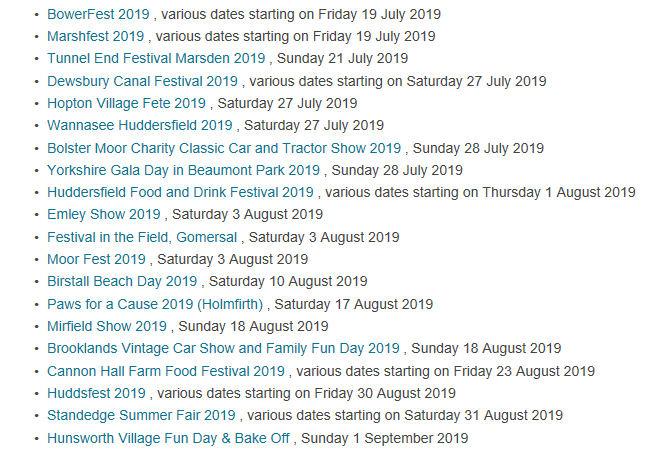 What’s on?  What is it?Where is it? When? Criteria? Cost? Cost? Booking SproutBushcraft, Outdoor cooking, gardening Crow Nest Park, Dewsbury Every Saturday Running 27th July- 7th September Time- 11am-1pm Families with children with additional needs Families with children with additional needs FREEN/AHoliday ClubDancing session for beginners with packed lunch Greenwood Centre,Ravensthorpe LibraryMonday 5th AugustMonday 12th AugustMonday 19th AugustTime- 10am-1pm For children aged between 8- 12 years For children aged between 8- 12 years FREE25 places per session onlyVia “Schools out” Holiday App open from 15th July Holiday ClubReady, Steady, Active session with food activity Greenwood Centre,Ravensthorpe LibraryTuesday 6th AugustTuesday 13th AugustTuesday 20th AugustTuesday 27th August Time- 1pm-5pmFor children aged 8-16 yearsFor children aged 8-16 yearsFREE 25 places per session onlyVia “Schools out” Holiday App open from 15th JulyLibrary Activities Summer Reading Challenge Greenwood Centre,Ravensthorpe LibrarySign up from 13th July Primary agePrimary ageFREEN/A Love to Live Community event for familiesGreenwood Centre, Ravensthorpe LibrarySaturday 27th July12 noon- 4pm Everyone in the community Everyone in the community FREEN/a 